								               С Образец бр. 20 (за 2 циклус)ДоНаставно-научниот совет наФилолошкиот факултет „Блаже Конески“СкопјеПредмет: Барање за формирање комисија за оцена на магистерски труд	Од __________________________________________________, студент на втор циклус студии од научната област __________________________________, студиска програма _________________________________________________________, со број на индекс_____________. Го молам Наставно-научниот совет на Факултетот да формира Комисија за оцена на магистерскиот труд под наслов:  Изработката на магистерски труд со горенаведениот наслов ми беше одобрена од страна на Наставно-научниот совет на седницата одржана на _________________ година (одлука бр. _______/___) и на истата седница за ментор беше потврден проф.д-р ___________________________________.Во прилог Ви доставувам пет примероци од магистерскиот труд, две ЦД-а и потврда од овластен лектор за извршена лектура на текстот на трудот.Со почит,          (име и презиме и потпис)				(име и презиме и потпис)	Контакт тел.________________________	е-пошта____________________________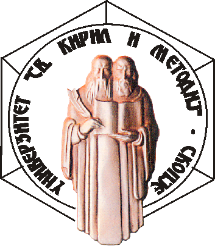 УНИВЕРЗИТЕТ „СВ.КИРИЛ И МЕТОДИЈ“ФИЛОЛОШКИ ФАКУЛТЕТ „БЛАЖЕ КОНЕСКИ“ СКОПЈЕБул. Гоце Делчев 9а, 1000 Скопје, Република Северна МакедонијаДеканат: +389 2 3240 401Број: ________/____  Број: ________/____  Број: ________/____  Датум: ___.___.20___ година С К О П Ј ЕДатум: ___.___.20___ година С К О П Ј ЕДатум: ___.___.20___ година С К О П Ј ЕМенторКандидат